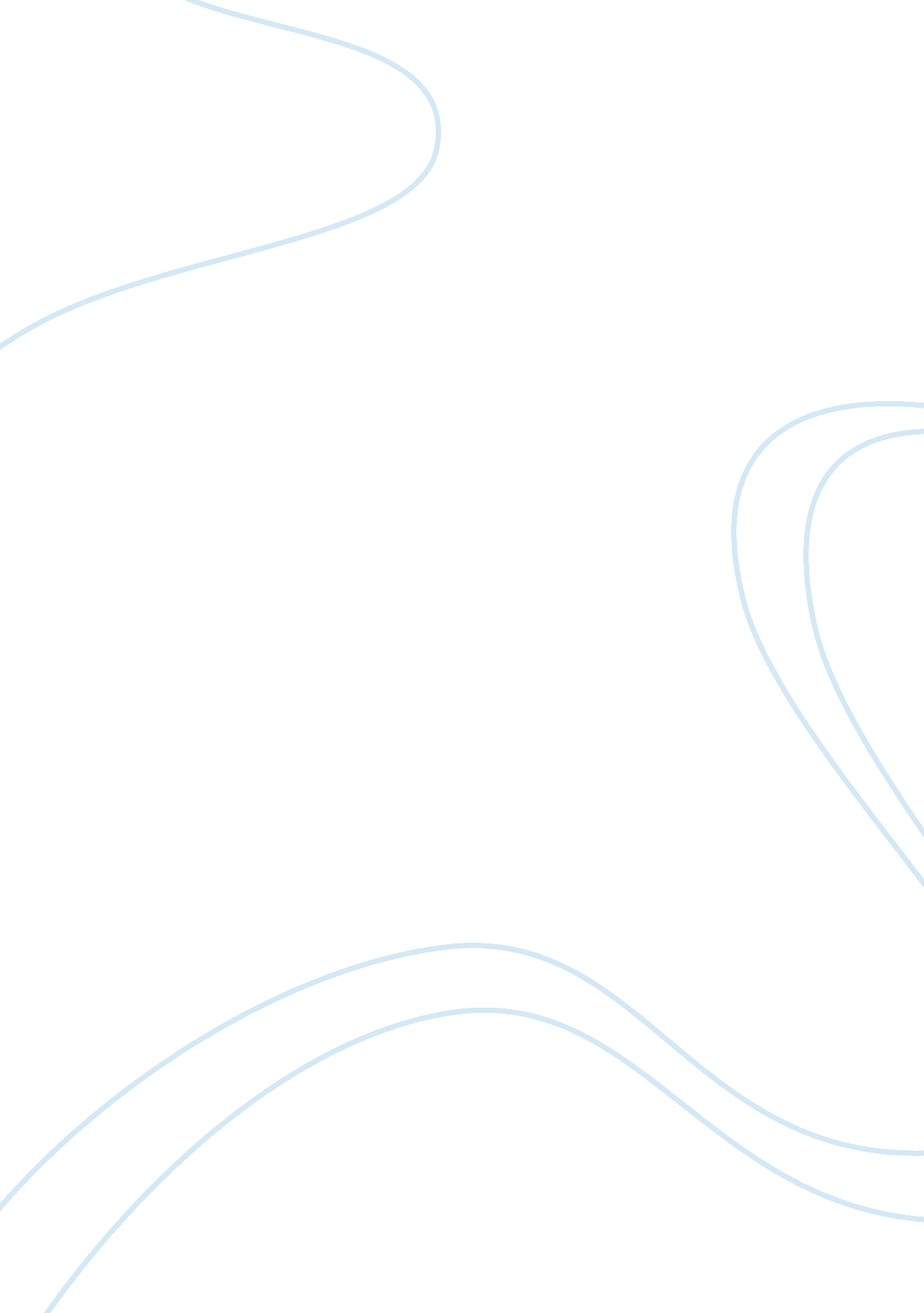 RecommendationLinguistics, English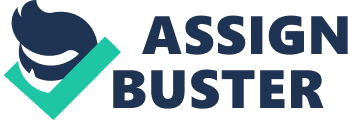 I am writing to make clear our desire to be recommended to Emory Carnegie-Mellon or New York I understand that you have expressed doubts about this student’s ability to be accepted to any of these universities, but please take a moment to consider some reasons why these schools might be willing to accept this student. 
This young man is a very rounded student. He has participated in many extracurricular activities, as I am sure you are aware. Even more important than this, he has shown that he approaches everything he does with enthusiasm and integrity. His strength of character has made him a noteworthy individual and has propelled him into positions of leadership. This leadership is especially shown on the individual level as he has proven to be a very caring individual. 
We understand that these schools provide challenging academic environments. This student does not have a strong GPA, but there are reasons for this fact. His transfer from a low level school to one that was more challenging resulted in a period of adjustment. Once the adjustment was made, however, he has shown that he is capable of ever-increasing academic challenges. He is not a finished product. He is still growing and learning and needs the challenge of attending Emory, Carnegie or NYU. 
Thank you for considering this request. We feel that this student must be recommended to one of these schools because this is where he can realize his full potential. He may not appear to be the typical candidate when the raw numbers are examined, but his work ethic and strength of character warrant your consideration. 